                                               -: CURRICULUM VITAE:-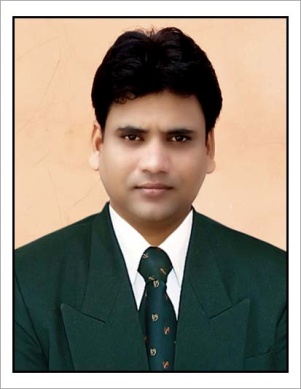 BASANT KUMAR				Address	:  At+ Post- Mohal, Ps-Chandankeary,    District-Bokaro, Jharkhand-828303Contact No	:  +91-9631033890Email		:  basant_002@rediffmail.comPERSONAL DETAILSDate of Birth		:  	03.02.1984Sex			: 	MaleAge			:	 31Nationality               	  :	IndianLanguages Known	: English, Hindi, Bengali, and BhojpuriHobbies                       :  Painting, Reading Spirituals Books and Cooking                                                                                                                      CAREER OBJECTIVETo work hard and prove to be an efficient member in the organization and apply innovative ideas, knowledge and skills for its growth. EDUCATIONAL QUALIFICATION Training Program EXTRACURRICULAR ACTIVITIES1 week training program ISHA Bagalore conducted by Dr. Ashok SahaniSTRENGTHDetermined. 	Hardworking.Positive attitude.Interact Easily.Truthful. IT SKILLProficiency in MS-Office, Excel and other software useCUREENT EMPLOYEEI am working at Elite Hospital Limited Jamshedpur as a Manager-Admin with effect on 05/011/2012 to 31/07/2016.Job Resposibilities-Coordination with OPD/IPD billing department. Admission department and TPAs from smoth function of patient movment . Handling all types of patient, cash TPAs CGHS and RSBYTie-up with all major TPA Company.Focus and cxontinuosly enhancing patient’s esperience through interaction and handle patient grievances.Leads and direct the organization to one common goal its also involves relocation and allocation of resources and provides effectives support system.Organised medical camps in-door and out-door both.Recovery bill payments from TPAs and RSBY.Promote Hospital advertise through Flex, Benner, Pamphlets other sources.      Job Experience : 6.7 Years(Approx)1)I have worked in Max Health Care Saket  New Delhi with effect on 13/01/2009 to 31 /03/2011. As a Patient Care  Coordinator.2)I have worked in Rockland Hospital New Delhi with effect on 21/04/2011 to 15/08/2011.As a Sr. Executive Front office.3)I have worked in Max Health Care Saket New Delhi with effect on 17/08/2011 to 15/03/2012. As a Sr. Executive IP-Billing  (Account & Finance).4)I have worked in Desun Heart Institute Kolkata 21/04/2012 to 30/10/2012. As a Sr. Executive -AdminJob Profile of Past Organization:OPD BillingIPD Billing (Cash, TPA, CGHS & Corporate) AdmissionTPA ProcessingMaking EstimateIPD &OPD Cash HandleHandle Front Office (Admission, OPD & Reception)Efficiently handle appointment Admission and Discharge of Patient. Accurate information to all  patient.To prepare and submit billing files.Area of Interest :Front Office Language Known          :  Bengali, English, HindiHobby	                           :  Painting & Reading Spirituals Books                                                                                                                            DECLARATION I hereby declare that the above information is true and best of my belief and knowledge.Date:	Place: Jamshedpur				           				Basant Kumar Name ofExaminationSchool/College/DepartmentBoard/UniversityYear ofPassing%/GradesObtained (%)Bachelor of Hospital Management Durgapur Society of Management Science (DSMS)West Bengal University of Technology2009DGPA 7.31%Higher SecondaryRaja Shiv Prasad College JhariaJharkhand Academic Council200247.43%Secondary+2 High School Sector 2D Bokaro Steel CityBihar Secondary Education Council Patna  199943.43%OrganisationExperienceYashoda Hospital Secundrabad 2 & ½  months work as a Medical record DepartmentBell Vue Clinic Kolkata 2 months work as a front office, floor and TPA. Central Hospital Jialgora Dhanbad15 Days training  